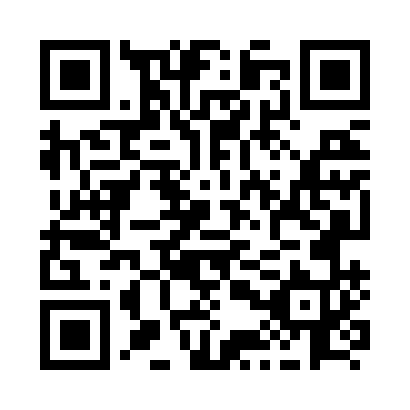 Prayer times for Grand Bay, New Brunswick, CanadaWed 1 May 2024 - Fri 31 May 2024High Latitude Method: Angle Based RulePrayer Calculation Method: Islamic Society of North AmericaAsar Calculation Method: HanafiPrayer times provided by https://www.salahtimes.comDateDayFajrSunriseDhuhrAsrMaghribIsha1Wed4:376:131:226:238:3210:072Thu4:356:111:226:238:3310:093Fri4:336:101:226:248:3410:114Sat4:326:081:226:258:3610:135Sun4:306:071:226:268:3710:156Mon4:286:061:216:268:3810:167Tue4:266:041:216:278:3910:188Wed4:246:031:216:288:4110:209Thu4:226:021:216:298:4210:2210Fri4:206:001:216:298:4310:2411Sat4:185:591:216:308:4410:2512Sun4:165:581:216:318:4510:2713Mon4:155:571:216:318:4710:2914Tue4:135:551:216:328:4810:3115Wed4:115:541:216:338:4910:3216Thu4:095:531:216:338:5010:3417Fri4:085:521:216:348:5110:3618Sat4:065:511:216:358:5210:3819Sun4:045:501:216:358:5310:3920Mon4:035:491:216:368:5410:4121Tue4:015:481:226:378:5610:4322Wed4:005:471:226:378:5710:4423Thu3:585:461:226:388:5810:4624Fri3:575:451:226:398:5910:4825Sat3:555:451:226:399:0010:4926Sun3:545:441:226:409:0110:5127Mon3:535:431:226:409:0210:5228Tue3:525:421:226:419:0310:5429Wed3:505:421:226:419:0310:5530Thu3:495:411:236:429:0410:5731Fri3:485:411:236:439:0510:58